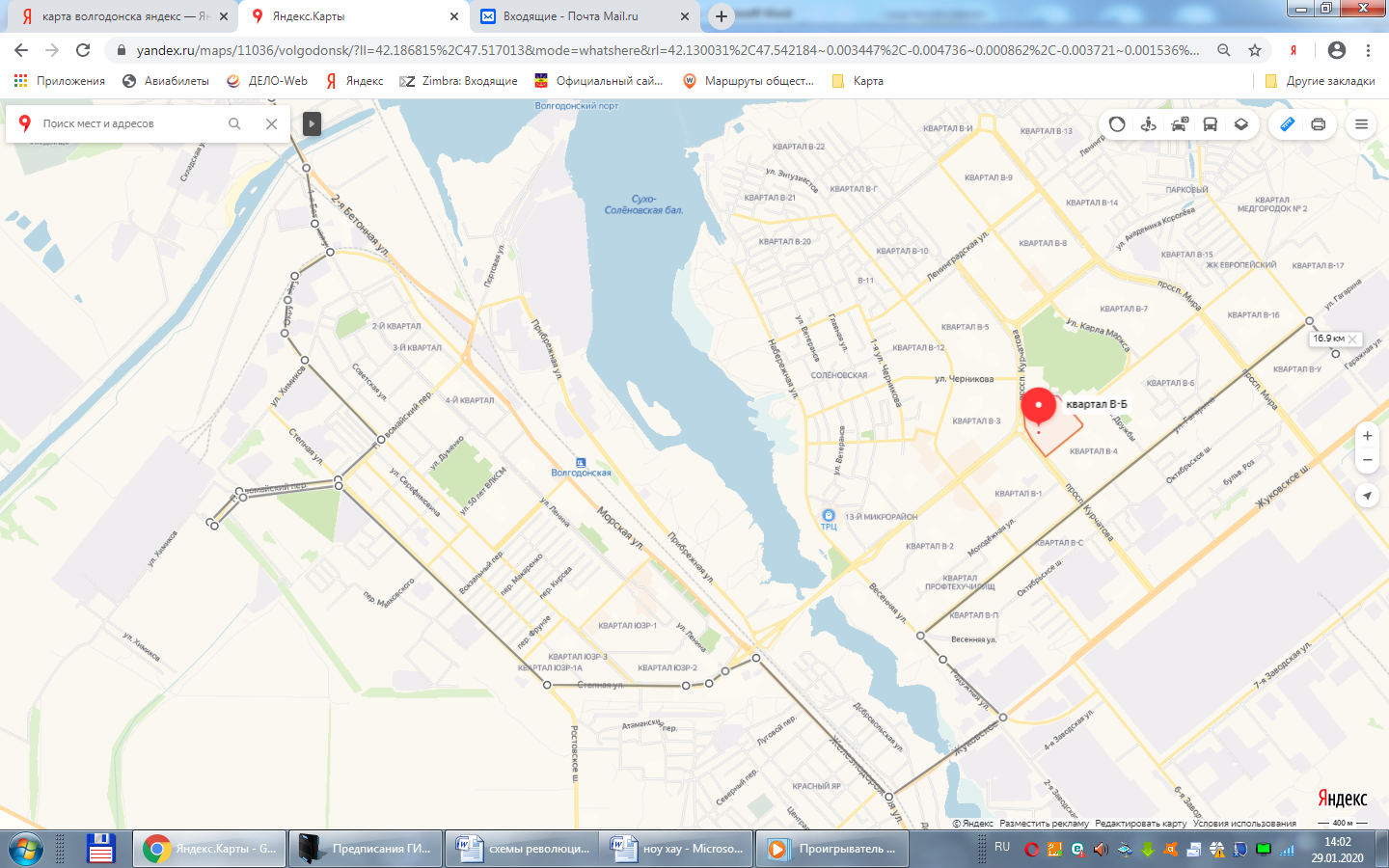 Маршрут № 6-мт        ул. Бетонная-1-ул. Окружная - ул. М.Горького - пер.Первомайский – ВХЗ - пер.Первомайский – ул. Степная – пер. Маяковского – ул. Степная – ул. Железнодорожная - Жуковское шоссе – ул. Радужная - ул. Гагарина  – ул. Индустриальная - 4 ед. (МВ)